В МКДОУ «Детский сад №6 г. Беслана» инструктор по ИЗО провела мастер-класс по пластилинографии  для воспитателей ДОУ.«Витражная пластилинография»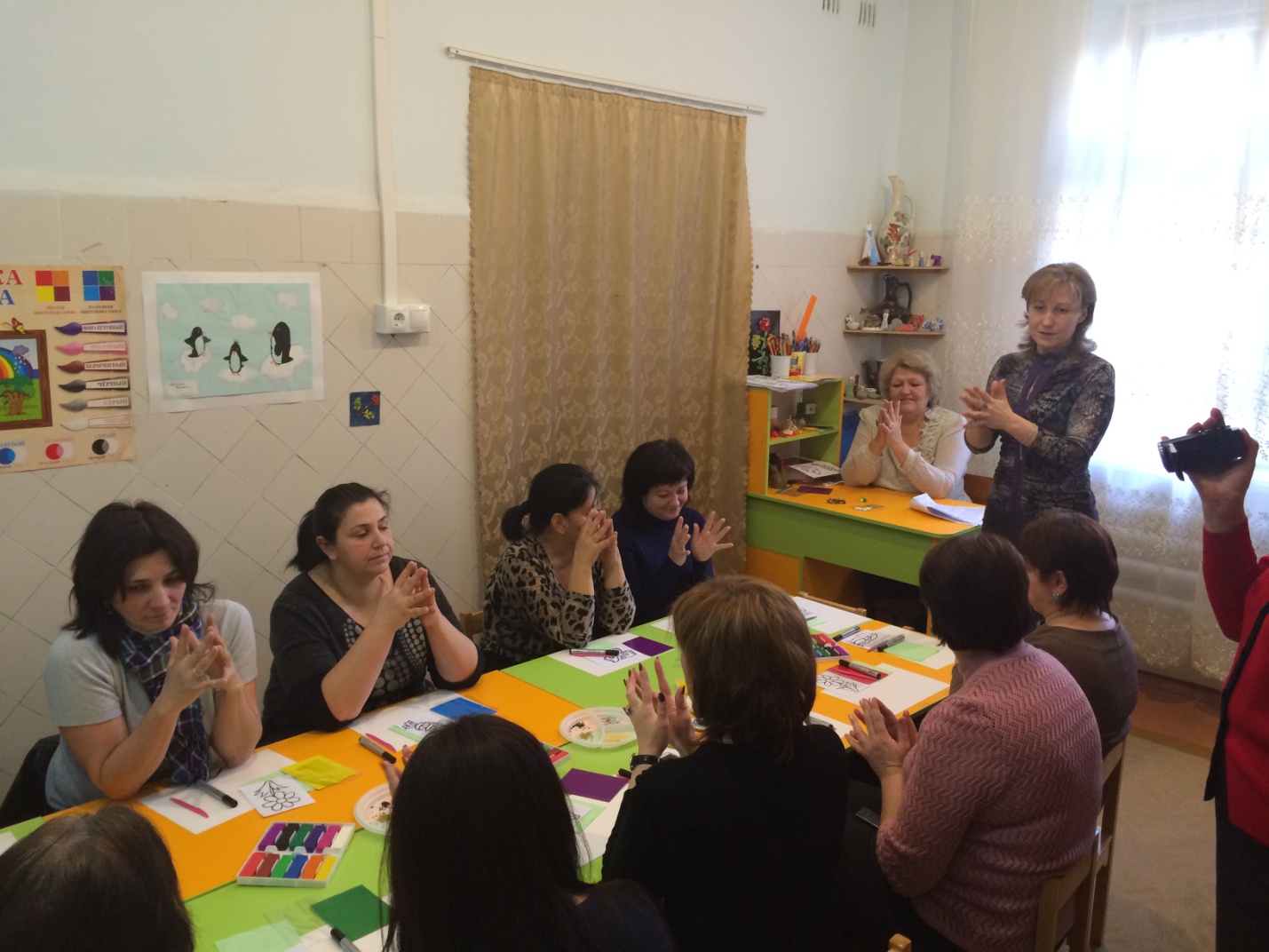 Пальчиковая гимнастика для подготовки к лепке.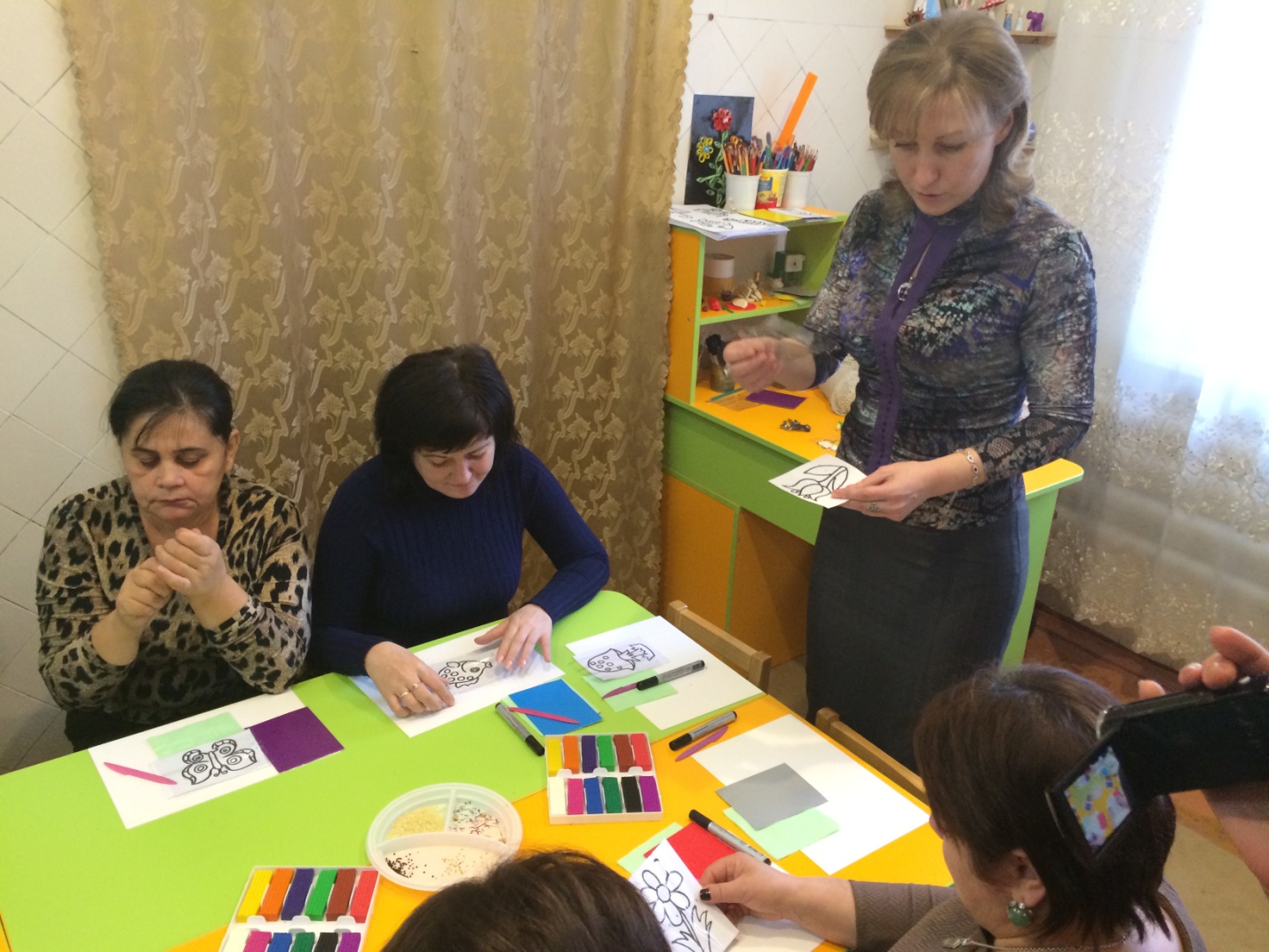 Знакомство с новой техникой рисования «пластилиновый вираж».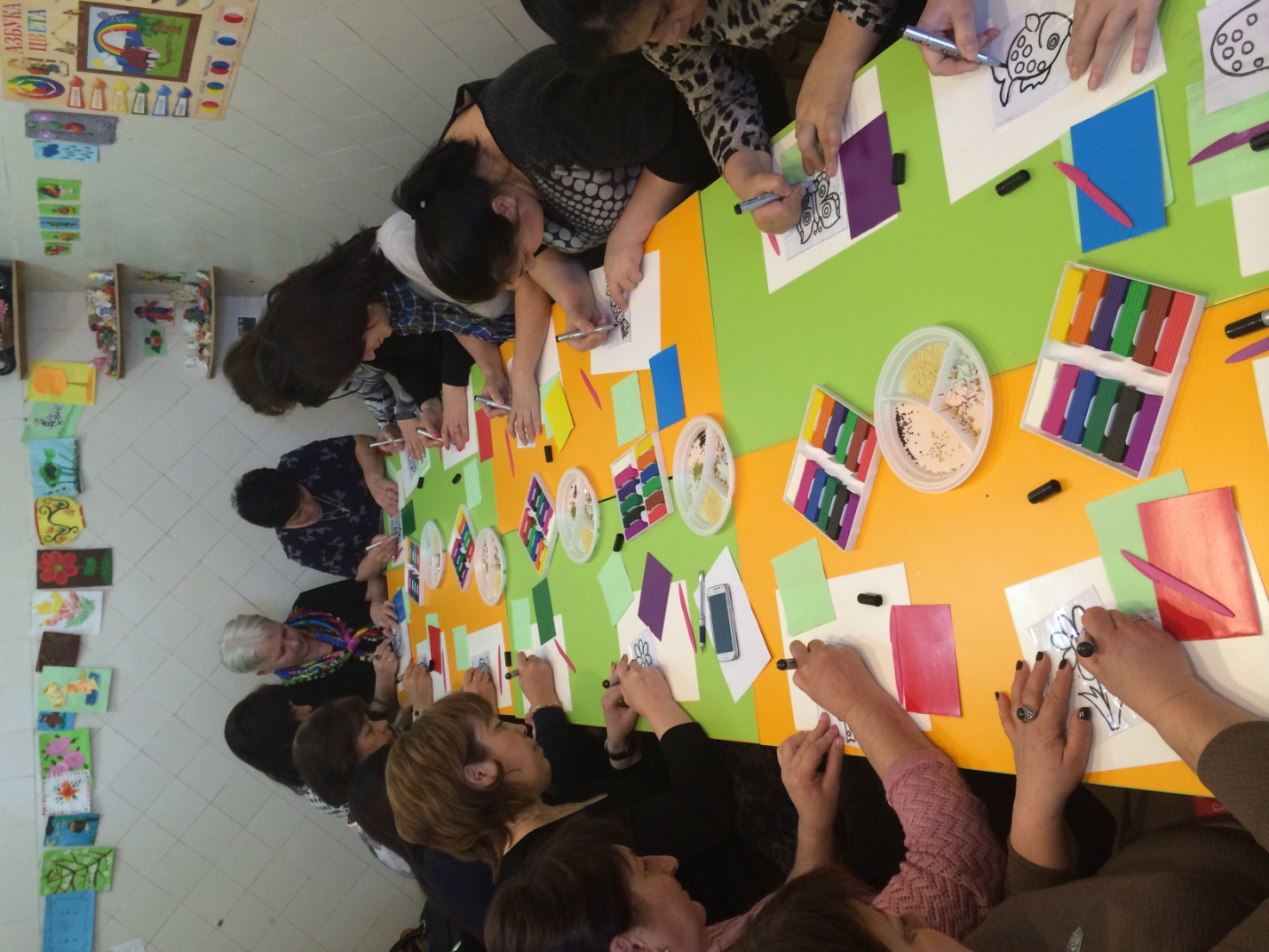 Ход поэтапного выполнения.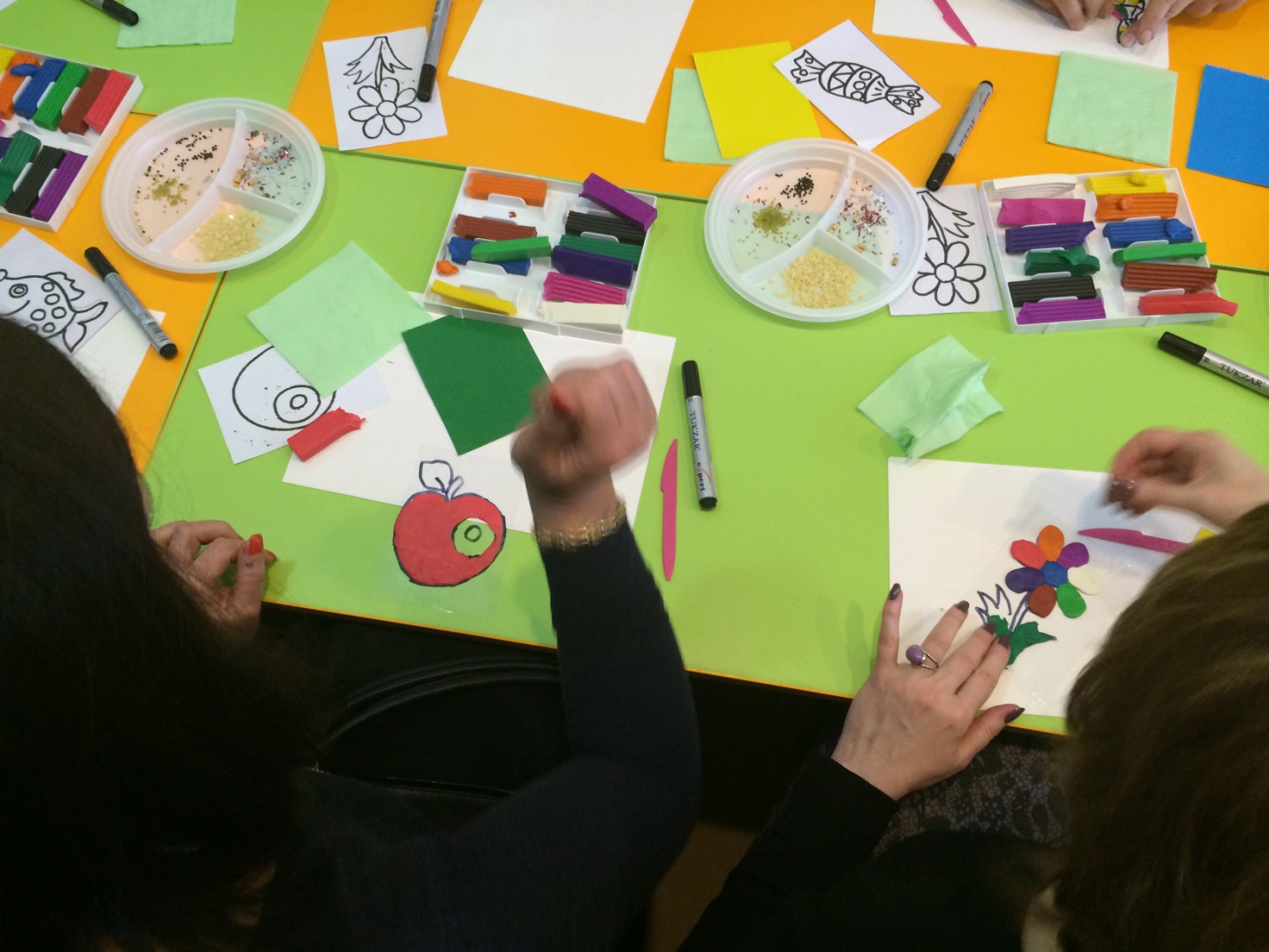 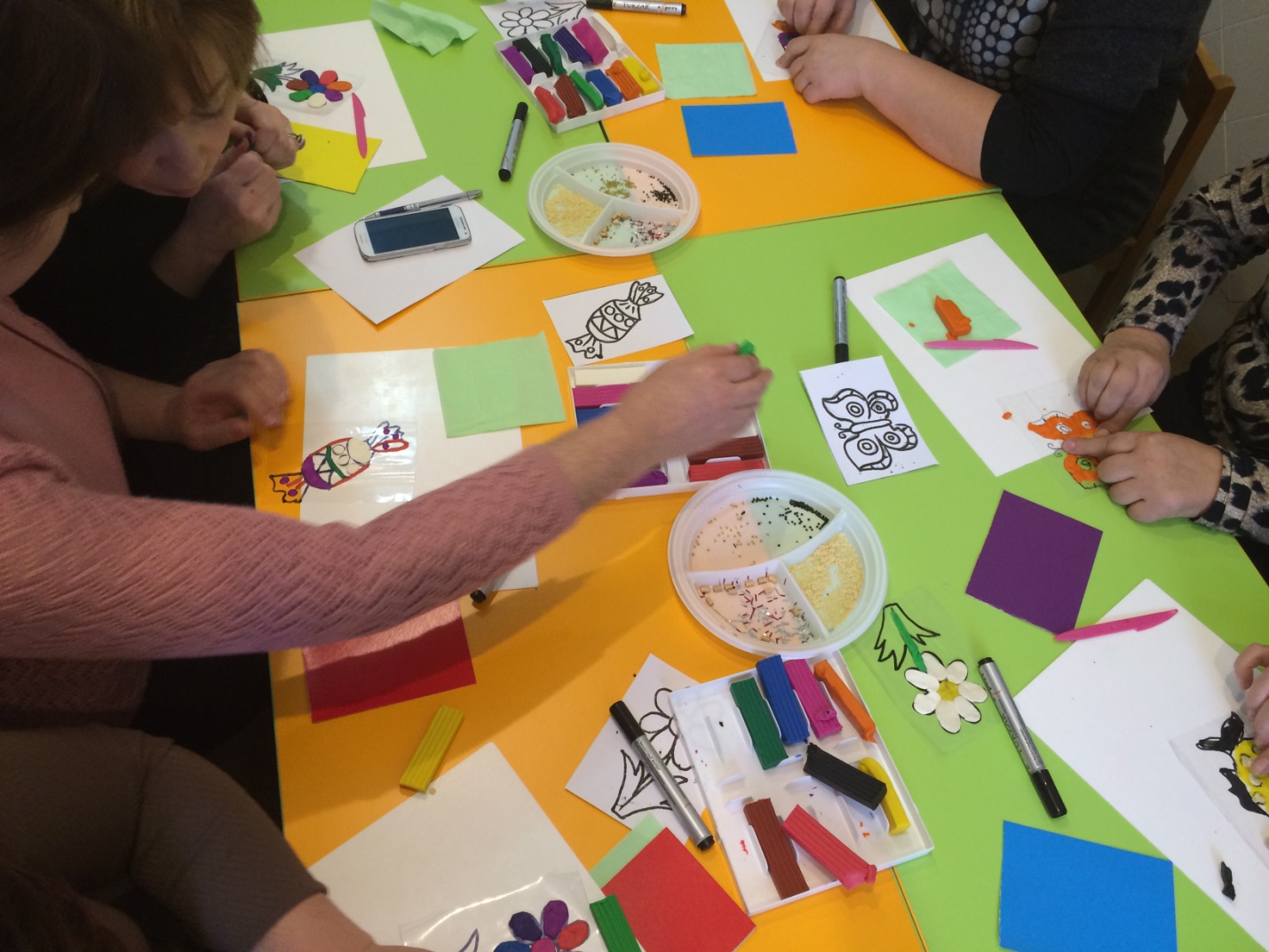 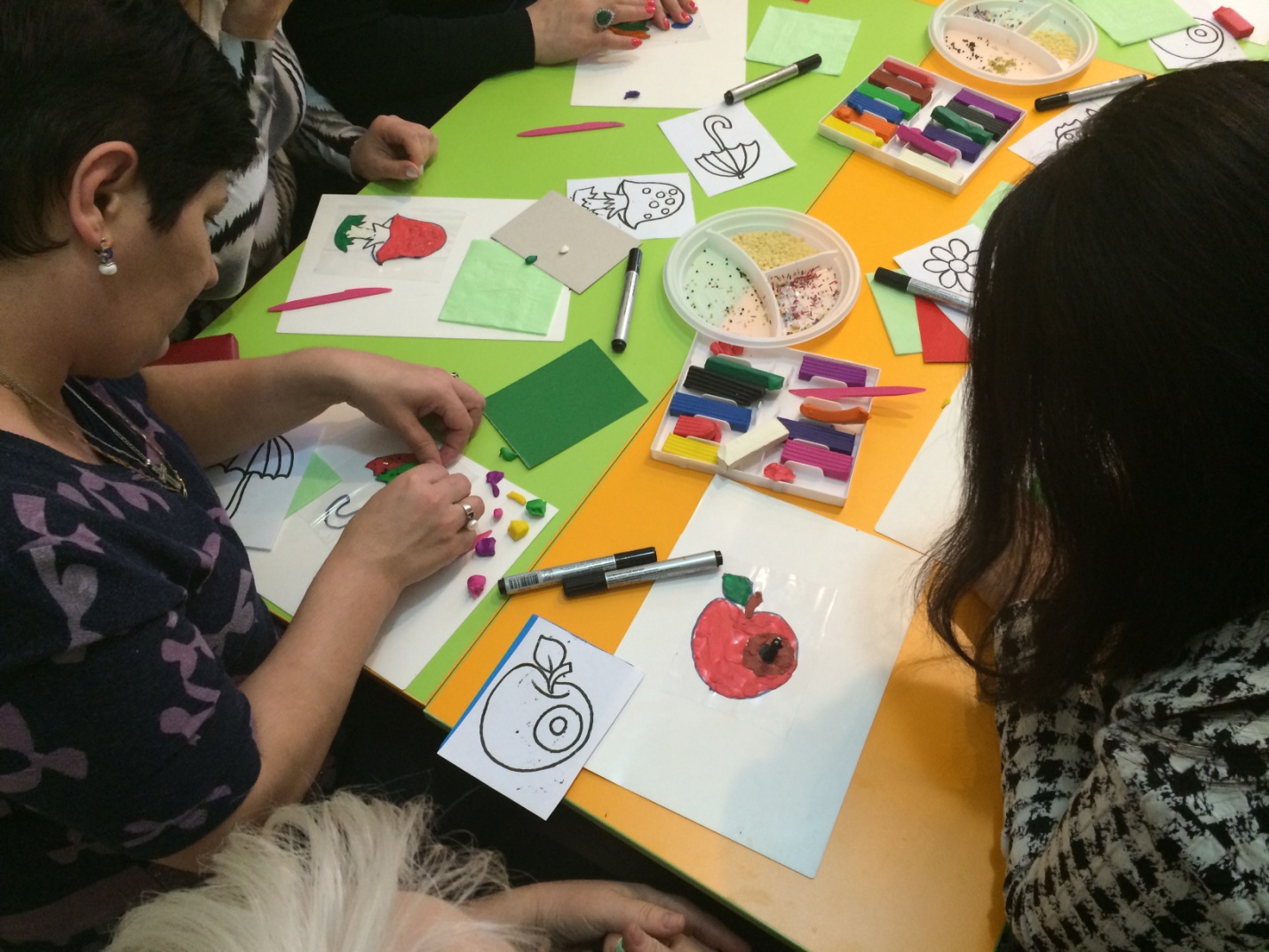 Украшение изображений, заранее приготовленными предметами.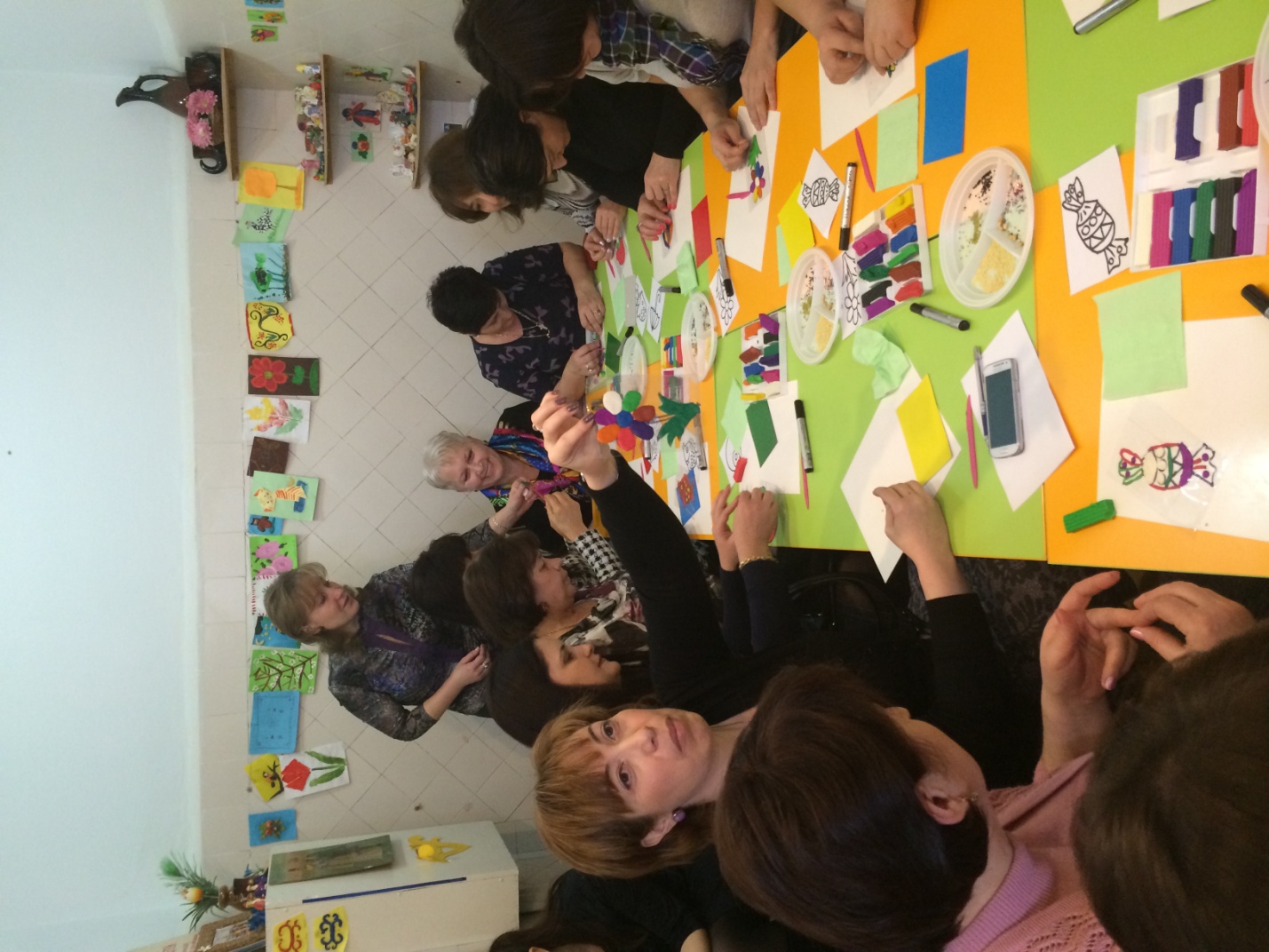 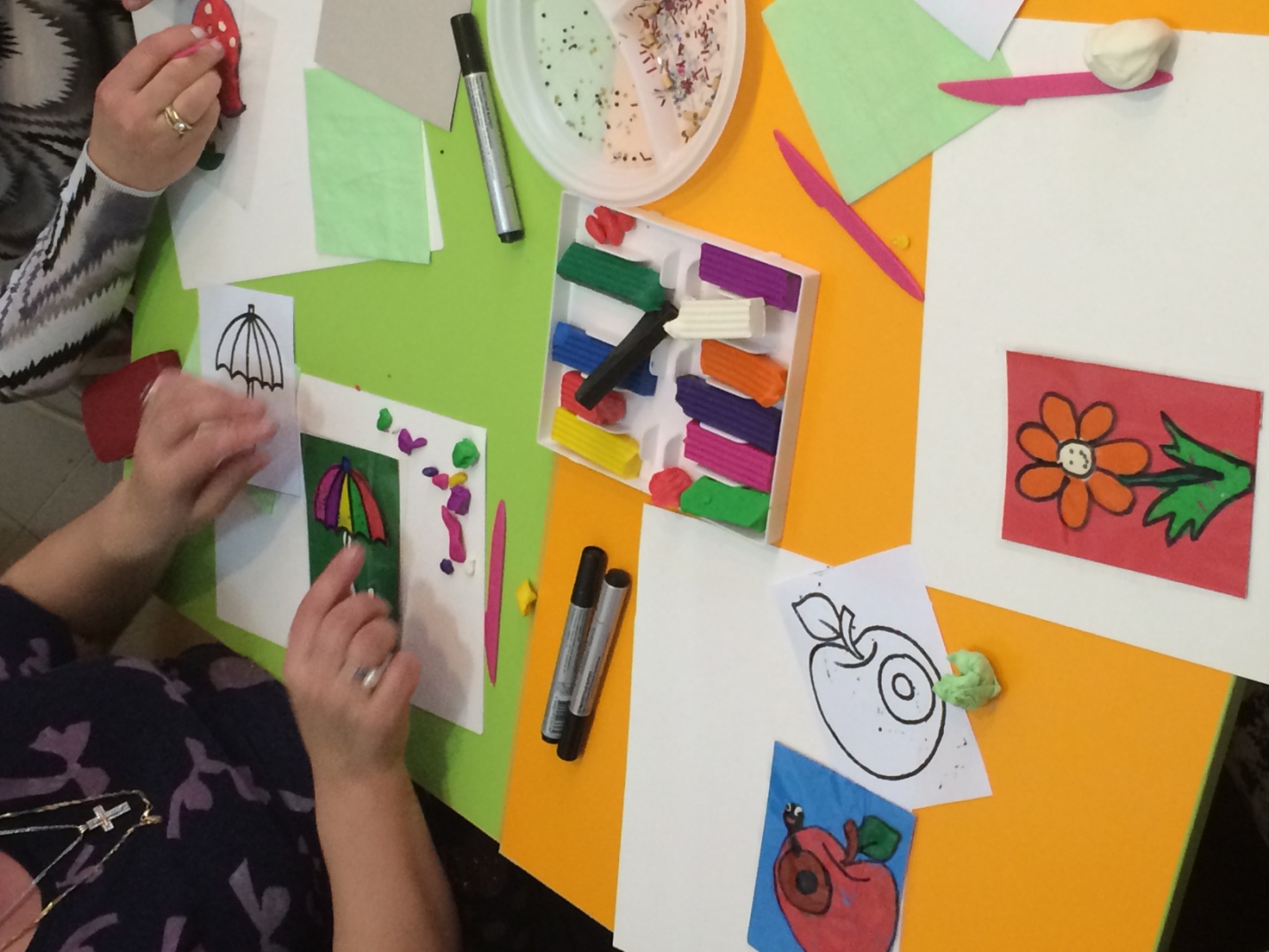 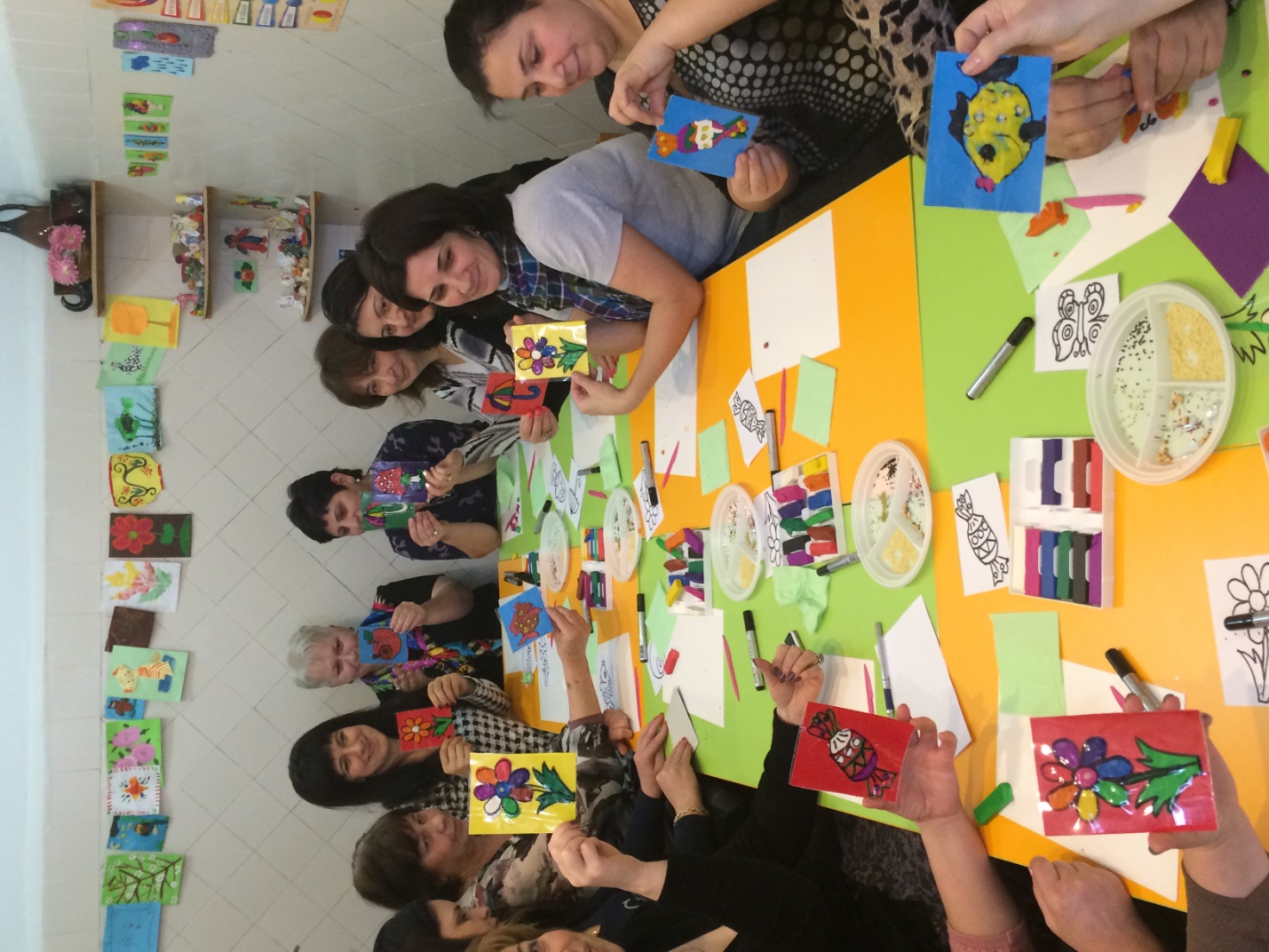 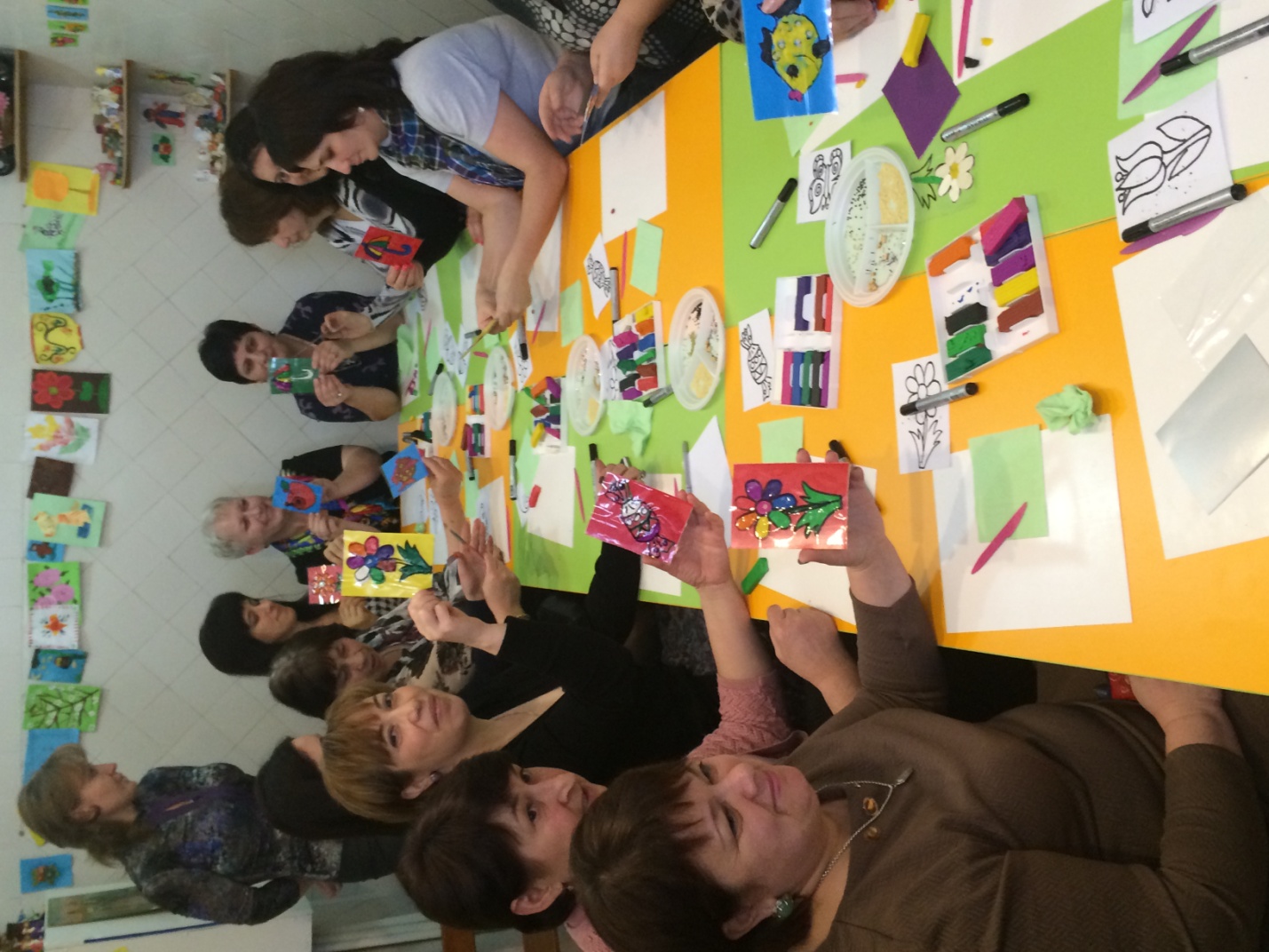 Рассматривание и обсуждение своих поделок.Спасибо за внимание.